Dear (NAME OF BUILDING),

My name is (YOUR NAME). I am a (PATIENT/CAREGIVER/VOLUNTEER), and I am participating in the Pulmonary Fibrosis Foundation’s (PFF) annual #BlueUp4PF campaign. September is Pulmonary Fibrosis Awareness Month, and I would like to invite your building to be a part of the campaign by going blue to help spread awareness of this disease. Pulmonary fibrosis is a devastating disease that causes progressive, irreversible scarring of the lungs. It affects over 250,000 Americans. There is no known cure for PF. I have attached a fact sheet with more information.

As part of our Pulmonary Fibrosis Awareness Month celebration in September, we are inviting building owners across the country to light their iconic buildings in PFF blue. All participants in the blue lighting initiative will be featured in this year’s #BlueUp4PF social media campaign.

As a resident of (NAME OF CITY OR TOWN) and a member of the pulmonary fibrosis community, I would be most grateful if (NAME OF BUILDING OR STRUCTURE) would accept our invitation to participate by featuring blue lighting on any day(s) during September. The LED color of the Foundation’s signature blue is RGB 0/153/188.

Thank you for your consideration! I look forward to hearing from you.

Sincerely,

YOUR NAME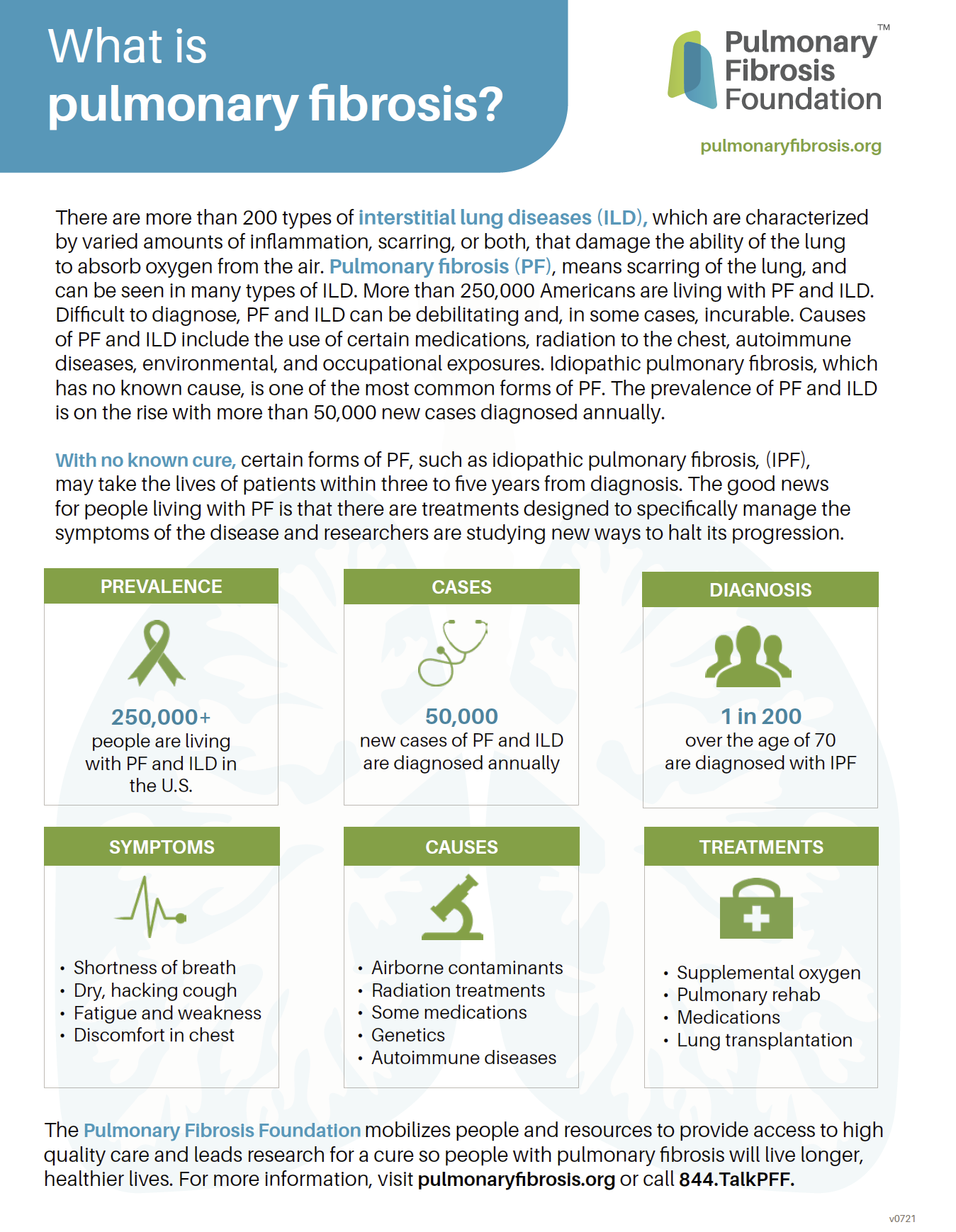 